STANLEY COLLEGE OF ENGINEERING AND TECHNOLOGY FOR WOMEN (Autonomous)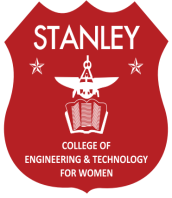 ABIDS, HYDERABAD (Affiliated to Osmania University)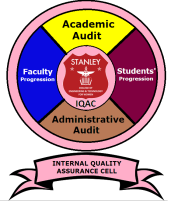 IQAC(INTERNAL QUALITY ASSURANCE CELL) Dr. A Kanaka Durga 					Dr. A. Vinaya Babu   	   Professor of IT                                              Professor of CSE              Coordinator 							Chairman